УЧЕБНЫЙ ПЛАНпо дополнительной предпрофессиональной общеобразовательной программе в области музыкального искусства «Духовые и ударные инструменты»Утверждаю и.о.директора МБУ ДО г.Рыбинска «ДМШ№2» ФИО                                 Л.В.Огурцова                             "____" _______________ 2019 г.МП                                                                                Cрок обучения – 5 лет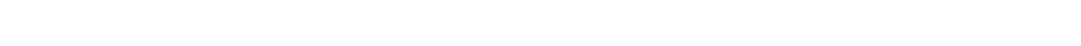 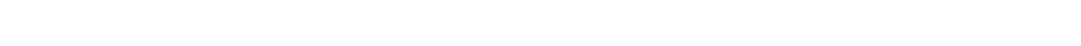 УЧЕБНЫЙ ПЛАНна дополнительный год обучения (6 класс) по дополнительной предпрофессиональной общеобразовательной программе в области музыкального искусства «Духовые и ударные инструменты»УЧЕБНЫЙ ПЛАНпо дополнительной предпрофессиональной общеобразовательной программе в области музыкального искусства «Духовые и ударные инструменты»                                                                                                    Срок обучения – 8 лет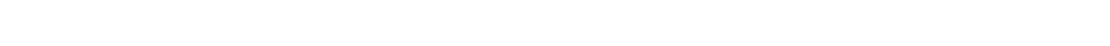 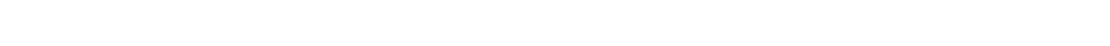 УЧЕБНЫЙ ПЛАНна дополнительный год обучения (9 класс) по дополнительной предпрофессиональной общеобразовательной программе в области музыкального искусства «Духовые и ударные инструменты»ПО.01.УП.03Фортепиано346,526482,54,6,8,	10	21ПО.01.УП.04Хоровой класс4)49,516,5334,6,8,	10	21ПО.02.Теория и история музыки759330429429429ПО.02.УП.01Сольфеджио412,5165247,52,4,8,	9	7,961,51,51,51,51,5ПО.02.УП.02Музыкальная литература (зарубежная, отечественная)346,5165181,52,4,8,	9	7,9811111,5Аудиторная нагрузка по двум предметным областям:Аудиторная нагрузка по двум предметным областям:1039,51039,51039,5,5666,57,5Максимальная нагрузка по двум предметным областям:Максимальная нагрузка по двум предметным областям:23431303,51039,51039,51039,511141415,516,5Количество контрольных уроков, зачетов, экзаменов по двум предметным областям:Количество контрольных уроков, зачетов, экзаменов по двум предметным областям:186В.00.Вариативная часть5)Всего аудиторная нагрузка с учетом вариативной части:Всего аудиторная нагрузка с учетом вариативной части:1617161716173165,5666,57,5Всего максимальная нагрузка с учетом вариативной части:6)Всего максимальная нагрузка с учетом вариативной части:6)3267165016171617161713181819,520Всего количество контрольных уроков, зачетов, экзаменов:Всего количество контрольных уроков, зачетов, экзаменов:К.03.00.Консультации7)148-148148148Годовая нагрузка в часахГодовая нагрузка в часахГодовая нагрузка в часахГодовая нагрузка в часахГодовая нагрузка в часахК.03.01.Специальность4088888К.03.02.Сольфеджио 16 	2		2		4		4		4	Индекс предметных областей, разделов и учебных предметовНаименование частей, предметных областей, разделов и учебных предметовМаксималь ная учебная нагрузкаСамосто ятельная работаАудиторные занятия (в часах)Аудиторные занятия (в часах)Аудиторные занятия (в часах)Промежуточная аттестация(по учебным полугодиям)Промежуточная аттестация(по учебным полугодиям)Распределение по учебным полугодиямРаспределение по учебным полугодиямИндекс предметных областей, разделов и учебных предметовНаименование частей, предметных областей, разделов и учебных предметовТрудоемкость в часахТрудоемкость в часахГрупповые занятияМелкогруппо вые занятияИндивидуаль ные занятияЗачеты, контрольные уроки посеместрамЭкзамены по семестрам1-е полугодие2-е полугодие	1		2	Структура и объем ОП	3	615,5-8631)	4	297-39656789	10		11		1		2	Структура и объем ОП	3	615,5-8631)	4	297-396318,5-467318,5318,5-467318,5318,5-467318,5Количество недель аудиторных занятийКоличество недель аудиторных занятий	1		2	Структура и объем ОП	3	615,5-8631)	4	297-396318,5-467318,5318,5-467318,5318,5-467318,5	16	 	17	Обязательная часть615,5297318,5-467318,5318,5-467318,5318,5-467318,5Недельная нагрузка в часахНедельная нагрузка в часахПО.01.Музыкальное исполнительство346,5198-6682,5ПО.01.УП.01Специальность2)214,513282,5112,52,5ПО.01.УП.02Ансамбль3)1326666122ПО.02.Теория и история музыки23199-132-ПО.02.УП.01Сольфеджио82,53349,5111,51,5ПО.02.УП.02Музыкальная литература (зарубежная, отечественная)82,53349,5111,51,5ПО.02.УП.03Элементарная теория музыки6633-3311,1211Аудиторная нагрузка по двум предметным областям:Аудиторная нагрузка по двум предметным областям:280,5280,5280,58,5Максимальная нагрузка по двум предметным областям:Максимальная нагрузка по двум предметным областям:577,5297280,5280,5280,516,516,5Количество контрольных уроков, зачетов, экзаменовКоличество контрольных уроков, зачетов, экзаменов6-В.00.Вариативная часть4)Всего аудиторная нагрузка с учетом вариативной части:7)Всего аудиторная нагрузка с учетом вариативной части:7)4294294298,58,5Всего максимальная нагрузка с учетом вариативной части:7)Всего максимальная нагрузка с учетом вариативной части:7)72539642942942921,521,5Всего количество контрольных уроков, зачетов, экзаменов:Всего количество контрольных уроков, зачетов, экзаменов:8-К.03.00.Консультации8)38-383838Годовая нагрузка в часахГодовая нагрузка в часахК.03.01.Специальность888К.03.02.Сольфеджио	4	4	4	4	4	4К.03.03Музыкальная литература (зарубежная, отечественная)	4	4	4	4	4	4К.03.04.Ансамбль222К.03.05.Сводный хор5)888К.03.06.Оркестр6)121212А.04.00.АттестацияГодовой объем в неделяхГодовой объем в неделяхГодовой объем в неделяхГодовой объем в неделяхГодовой объем в неделяхГодовой объем в неделяхГодовой объем в неделяхГодовой объем в неделяхГодовой объем в неделяхПА.04.01.Промежуточная (экзаменационная)-ИА.04.02.Итоговая аттестация	2		1		0,5	0,5	2	ИА.04.02.01.Специальность	2		1		0,5	0,5	2	ИА.04.02.02.Сольфеджио	2		1		0,5	0,5ИА.04.02.03.Музыкальная литература (зарубежная, отечественная)	2		1		0,5	0,5Резерв учебного времени8)Резерв учебного времени8)	1	Индекс предметных областей, разделов и учебных предметовНаименование частей, предметных областей, разделов и учебных предметовМакс ималь ная учебн ая нагру зкаСамосто ятельная работаАудиторные занятия (в часах)Аудиторные занятия (в часах)Аудиторные занятия (в часах)Промежуто чная аттестация (по полугодиям)2)Промежуто чная аттестация (по полугодиям)2)Распределение по годам обученияРаспределение по годам обученияРаспределение по годам обученияРаспределение по годам обученияРаспределение по годам обученияРаспределение по годам обученияРаспределение по годам обученияРаспределение по годам обученияРаспределение по годам обученияИндекс предметных областей, разделов и учебных предметовНаименование частей, предметных областей, разделов и учебных предметовТрудоемкость в часахТрудоемкость в часахГрупповые занятияМелкогрупповые занятиядивидуальны е занятияЗачеты, контрольныеурокиуроки Экзамены1-й класс2-й класс3-й класс4-й класс4-й класс5-й класс6-й класс6-й класс7-й класс8-й классИндекс предметных областей, разделов и учебных предметовНаименование частей, предметных областей, разделов и учебных предметовТрудоемкость в часахТрудоемкость в часахГрупповые занятияМелкогрупповые занятияИнд еЗачеты, контрольныеурокиуроки Экзамены1-й класс2-й класс3-й класс4-й класс4-й класс5-й класс6-й класс6-й класс7-й класс8-й класс123456789101112131415151617Структура и объем ОП3553-48381)1778-	2223,5		1778	13011775-2614,51775-2614,51775-2614,5Количество недель аудиторных занятийКоличество недель аудиторных занятийКоличество недель аудиторных занятийКоличество недель аудиторных занятийКоличество недель аудиторных занятийКоличество недель аудиторных занятийКоличество недель аудиторных занятийКоличество недель аудиторных занятийКоличество недель аудиторных занятийСтруктура и объем ОП3553-48381)1778-	2223,5		1778	13011775-2614,51775-2614,51775-2614,5 32	 33  33  33   33    33   33  33   33  Обязательная часть 3553 22221778-	2223,5		1778	1301	1775	921	1775	921	1775	921Недельная нагрузка в часахНедельная нагрузка в часахНедельная нагрузка в часахНедельная нагрузка в часахНедельная нагрузка в часахНедельная нагрузка в часахНедельная нагрузка в часахНедельная нагрузка в часахНедельная нагрузка в часахПО.01.Музыкальное исполнительство 3553 22221778-	2223,5		1778	1301	1775	921	1775	921	1775	921ПО.01.УП.01Специальность 3)13167575591,3,5 …-	15  2,4 ,6 …-2222222,52,514ПО.01.УП.02Ансамбль4)33016516510,1214111ПО.01.УП.03Фортепиано429330998-161ПО.01.УП.04Хоровой класс4)14749986111ПО.02.Теория и история музыки1135477658658658ПО.02.УП.01Сольфеджио641,5263378,52,4…- 10,15 61211,51,51,51,51,51,51,5ПО.02.УП.02Слушание музыки14749982,4…- 10,15 61ПО.02.УП.03Музыкальная литература (зарубежная, отечественная)346,5165181,59,11, 13,151411111,5Аудиторная нагрузка по двум предметным областям:Аудиторная нагрузка по двум предметным областям:15791579157955,5666,57,5Максимальная нагрузка по двум предметным областям:Максимальная нагрузка по двум предметным областям:3357177815791579157999,5141415, 516,5Количество контрольных уроков, зачетов, экзаменов по двум предметным областям:Количество контрольных уроков, зачетов, экзаменов по двум предметным областям:3110В.00.Вариативная часть5)Всего аудиторная нагрузка с учетом вариативной части:6)Всего аудиторная нагрузка с учетом вариативной части:6)2418,52418,52418,555,55,56666,57,5Всего максимальная нагрузка с учетом вариативной части:6)Всего максимальная нагрузка с учетом вариативной части:6)46422223,52418,52418,52418,511121118181819, 520Всего количество контрольных уроков, зачетов, экзаменов:Всего количество контрольных уроков, зачетов, экзаменов:3110Индекс предметных областей, разделов и учебных предметовНаименование частей, предметных областей, разделов и учебных предметовМаксималь ная учебная нагрузкаСамосто ятельная работаАудиторные занятия (в часах)Аудиторные занятия (в часах)Аудиторные занятия (в часах)Промежуточная аттестация(по учебным полугодиям)Промежуточная аттестация(по учебным полугодиям)Распределение по учебным полугодиямРаспределение по учебным полугодиямИндекс предметных областей, разделов и учебных предметовНаименование частей, предметных областей, разделов и учебных предметовТрудоемкост ь в часахТрудоемкос ть в часахГрупповые занятияМелкогруппо вые занятияИндивидуаль ные занятияЗачеты, контрольные уроки пополугодиямЭкзамены по полугодиям1-е полугодие2-е полугодие	1		2	Структура и объем ОП	3	615,5-8631)	4	297-396	5		6		7		8		9		10		11		1		2	Структура и объем ОП	3	615,5-8631)	4	297-396318,5-467318,5-467318,5-467	8		9	Количество недель аудиторных занятийКоличество недель аудиторных занятий	1		2	Структура и объем ОП	3	615,5-8631)	4	297-396318,5-467318,5-467318,5-467	8		9		16		17	 Обязательная часть615,5297318,5318,5318,5	9	Недельная нагрузка в часахНедельная нагрузка в часахПО.01.Музыкальное исполнительство346,5198-6682,5ПО.01.УП.01Специальность2)214,513282,5112,52,5ПО.01.УП.02Ансамбль3)1326666122ПО.02.Теория и история музыки23199-132-ПО.02.УП.01Сольфеджио82,53349,5111,51,5ПО.02.УП.02Музыкальная литература (зарубежная, отечественная)82,53349,5111,51,5ПО.02.УП.03Элементарная теория музыки6633-3311,1211Аудиторная нагрузка по двум предметным областям:Аудиторная нагрузка по двум предметным областям:280,5280,5280,58,5Максимальная нагрузка по двум предметным областям:Максимальная нагрузка по двум предметным областям:577,5297280,5280,5280,516,5Количество контрольных уроков, зачетов, экзаменовКоличество контрольных уроков, зачетов, экзаменов6-В.00.Вариативная часть4)Всего аудиторная нагрузка с учетом вариативной части:7)Всего аудиторная нагрузка с учетом вариативной части:7)8,58,5Всего максимальная нагрузка с учетом вариативной части:7)Всего максимальная нагрузка с учетом вариативной части:7)577,5297280,5280,5280,516,5Всего количество контрольных уроков, зачетов, экзаменов:Всего количество контрольных уроков, зачетов, экзаменов:6-К.03.00.Консультации8)38-383838Годовая нагрузка в часахГодовая нагрузка в часахК.03.01.Специальность888К.03.02.Сольфеджио	4	4	4	4	4	4К.03.03Музыкальная литература (зарубежная, отечественная)	4	4	4	4	4	4К.03.04.Ансамбль222К.03.05.Сводный хор5)888К.03.06.Оркестр6)121212А.04.00.АттестацияГодовой объем в неделяхГодовой объем в неделяхГодовой объем в неделяхГодовой объем в неделяхГодовой объем в неделяхГодовой объем в неделяхГодовой объем в неделяхГодовой объем в неделяхГодовой объем в неделяхИА.04.01.Итоговая аттестация	2		2	ИА.04.01.01.Специальность	1		0,5	0,5ИА.04.01.02.СольфеджиоИА.04.01.03.Музыкальная литература (зарубежная, отечественная)Резерв учебного времени8)Резерв учебного времени8)	1	